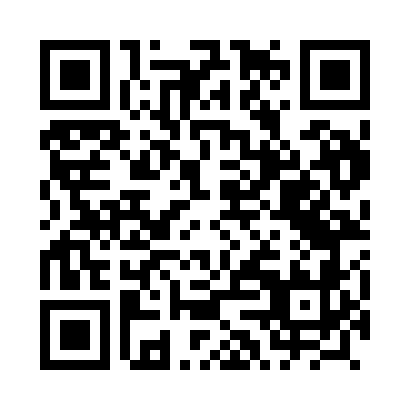 Prayer times for Pomorsko, PolandWed 1 May 2024 - Fri 31 May 2024High Latitude Method: Angle Based RulePrayer Calculation Method: Muslim World LeagueAsar Calculation Method: HanafiPrayer times provided by https://www.salahtimes.comDateDayFajrSunriseDhuhrAsrMaghribIsha1Wed2:545:2712:556:038:2410:462Thu2:505:2612:556:048:2510:493Fri2:465:2412:556:058:2710:534Sat2:425:2212:556:068:2910:565Sun2:415:2012:556:078:3011:006Mon2:405:1812:556:088:3211:017Tue2:405:1612:556:098:3411:028Wed2:395:1512:556:108:3511:029Thu2:385:1312:556:118:3711:0310Fri2:375:1112:556:128:3911:0411Sat2:375:1012:546:138:4011:0412Sun2:365:0812:546:148:4211:0513Mon2:355:0612:546:158:4311:0614Tue2:355:0512:546:168:4511:0715Wed2:345:0312:546:178:4611:0716Thu2:345:0212:556:178:4811:0817Fri2:335:0012:556:188:4911:0918Sat2:334:5912:556:198:5111:0919Sun2:324:5812:556:208:5211:1020Mon2:324:5612:556:218:5411:1021Tue2:314:5512:556:228:5511:1122Wed2:314:5412:556:238:5711:1223Thu2:304:5212:556:238:5811:1224Fri2:304:5112:556:248:5911:1325Sat2:294:5012:556:259:0111:1426Sun2:294:4912:556:269:0211:1427Mon2:294:4812:556:269:0311:1528Tue2:284:4712:556:279:0411:1629Wed2:284:4612:566:289:0611:1630Thu2:284:4512:566:299:0711:1731Fri2:274:4412:566:299:0811:17